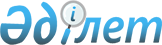 "2011-2013 жылдарға арналған Аққайың ауданының бюджеті туралы" Аққайың аудандық мәслихаттың 2010 жылғы 24 желтоқсандағы N 25-1 шешіміне өзгерістер енгізу туралы
					
			Күшін жойған
			
			
		
					Солтүстік Қазақстан облысы Аққайың аудандық мәслихатының 2011 жылғы 27 мамырдағы N 29-1 шешімі. Солтүстік Қазақстан облысының Әділет департаментінде 2011 жылғы 27 маусымда N 13-2-135 тіркелді. Күші жойылды (Солтүстік Қазақстан облысы Әділет департаментінің 2013 жылғы 2 сәуірдегі № 04-07/1933 хаты)

      Ескерту. Күші жойылды (Солтүстік Қазақстан облысы Әділет департаментінің 2013 жылғы 2 сәуірдегі № 04-07/1933 хаты)      Қазақстан Республикасының 2008 жылғы 4 желтоқсандағы № 95-IV Бюджет кодексінің 109-бабына, «Қазақстан Республикасындағы жергілікті мемлекеттік басқару және өзін-өзі басқару туралы Қазақстан Республикасының 2001 жылғы 23 қаңтардағы № 148 Заңы 6-бабы 1-тармағының 1) тармақшасына сәйкес, аудандық мәслихат ШЕШТІ:



      1. «2011-2013 жылдарға арналған Аққайың ауданының бюджеті туралы» Аққайың аудандық мәслихаттың 2010 жылғы 24 желтоқсандағы № 25-1 шешіміне (нормативтік құқықтық актілер мемлекеттік Тізімінде тіркеу нөмірі № 13-2-125, 2011 жылғы 24 қаңтарда тіркелген, 2011 жылғы 3 наурызда № 9 «Аққайың», 2011 жылғы 3 наурызда № 9 «Колос» газеттерінде жарияланған), 2011 жылғы 28 наурыздағы аудандық мәслихаттың № 28-1 шешімінің анықтауын еске алып (нормативтік құқықтық актілер мемлекеттік Тізімінде тіркеу нөмірі № 13-2-131, 2011 жылғы 26 сәуірде тіркелген, 2011 жылғы 12 мамырда № 24 «Аққайың», 2011 жылғы 12 мамырда № 23 «Колос» газеттерінде жарияланған), келесі өзгерістер енгізілсін:

      8 тармақта:

      «3 424» цифрлары «1 393» цифрларымен ауыстырылсын;

      осы шешімнің 1, 2-қосымшаларына келісілді көрсетілген шешімнің 1, 4-қосымшалары жаңа редакцияда жариялансын.



      2. Осы шешім 2011 жылғы 1 қаңтардан қолданысқа енгізіледі.      IV шақырылған XXIX сессияның               Аудандық

      төрағасы                                   мәслихатының хатшысы

      С. Исаев                                   Б. Біләлов

Аудандық мәслихатының

2011 жылғы 27 мамырдағы

№ 28-1 шешіміне

1-қосымшаАудандық мәслихатының

2010 жылғы 24 желтоқсандағы

№ 25-1 шешіміне

1-қосымша 2011 жылға арналған Аққайың ауданының бюджеті

Аудандық мәслихатының

2011 жылғы 27 мамырдағы

№ 28-1 шешіміне

2-қосымшаАудандық мәслихатының

2010 жылғы 24 желтоқсандағы

№ 25-1 шешіміне

4-қосымша 2011 жылға арналған селолық округ әкім аппараттары бойынша қаржыландыру көлемікестенің жалғасы
					© 2012. Қазақстан Республикасы Әділет министрлігінің «Қазақстан Республикасының Заңнама және құқықтық ақпарат институты» ШЖҚ РМК
				СанатыСанатыСанатыСанатыСомасы (мың теңге)СыныбыСыныбыСыныбыСомасы (мың теңге)Ішкі сыныбыІшкі сыныбыСомасы (мың теңге)АтауыСомасы (мың теңге)1. Кiрiстер1 847 5031Салық түсiмдері217 06301Табыс салығы1 1002Жеке табыс салығы1 100030Әлеуметтік салық122 0001Әлеуметтік салық122 000040Меншiкке салынатын салық77 5401Мүлiкке салынатын салықтар46 2003Жер салығы7 6404Көлiк құралдарына салынатын салық20 0005Бiрыңғай жер салығы3 700050Тауарларға, жұмыстарға және қызметтер көрсетуге салынатын iшкi салықтар13 8952Акциздер3 0503Табиғи және басқа ресурстарды пайдаланғаны үшiн түсетiн түсiмдер7 0004Кәсiпкерлiк және кәсiби қызметті жүргізгені үшiн алынатын алымдар3 8085Ойын бизнесiне салық 37080Заңдық мәнді іс-әрекеттерді жасағаны және (немесе) құжаттар бергені үшін оған уәкілеттігі бар мемлекеттік органдар немесе лауазымды адамдар алатын міндетті төлемдер2 5281Мемлекеттік баж2 5282Салыққа жатпайтын түсімдер1 650010Мемлекет меншігінен түсетін түсімдер1 0505Коммуналдық меншік мүлкін жалға беруден түсетін түсімдер1 050060Басқа да салықтық емес түсiмдер6001Басқа да салықтық емес түсiмдер6003Негізгі капиталды сатудан түсетін түсімдер5 538030Жердi және материалдық емес активтердi сату5 5381Жерді сату5 5384Трансферттердің түсімдері1 623 2520Мемлекеттiк басқарудың жоғары тұрған органдарынан түсетiн трансферттер1 623 2522Облыстық бюджеттен түсетiн трансферттер1 623 252Функционалдық топФункционалдық топФункционалдық топФункционалдық топсомасы (мың теңге)Бюджеттік бағдарламалардың әкiмшiсiБюджеттік бағдарламалардың әкiмшiсiБюджеттік бағдарламалардың әкiмшiсiсомасы (мың теңге)БағдарламаБағдарламасомасы (мың теңге)Атауысомасы (мың теңге)2. Жұмсалған қаражат1 851 358,81Жалпы түрдегi мемлекеттiк қызмет174 392112Аудан (облыстық маңызы бар қала) мәслихатының аппараты16 331001Аудан (облыстық маңызы бар қала) мәслихатының қызметін қамтамасыз ету жөніндегі қызметтер15 611003Мемлекеттік органдардың күрделі шығыстары720122Аудан (облыстық маңызы бар қала) әкімінің аппараты59 255001Аудан (облыстық маңызы бар қала) әкімінің қызметін қамтамасыз ету жөніндегі қызметтер43 397003Мемлекеттік органдардың күрделі шығыстары15 858123Қаладағы аудан аудандық маңызы бар қала, кент, аул (село), ауылдық (селолық) округ әкімі аппаратының жұмыс істеуі86 704001Қаладағы аудан, аудандық маңызы бар қаланың, кент, ауыл (село), ауылдық (селолық) округ әкімінің қызметін қамтамасыз ету жөніндегі қызметтер85 684022Мемлекеттік органдардың күрделі шығыстары1 020459Ауданның (облыстық маңызы бар қаланың) экономика және қаржы бөлiмi12 102001Экономикалық саясатты, қалыптастыру мен дамыту, мемлекеттiк жоспарлау ауданның (облыстық маңызы бар қаланың) бюджеттiк атқару және коммуналдық меншiгiн басқару саласындағы мемлекеттiк саясатты iске асыру жөнiндегi қызметтер11 117003Салық салу мақсатында мүлікті бағалауды жүргізу265004Біржолғы талондарды беру жөніндегі жұмысты және біржолғы талондарды іске асырудан сомаларды жинаудың толықтығын қамтамасыз етуді ұйымдастыру523015Мемлекеттік органдардың күрделі шығыстары1972Қорғаныс5 191122Аудан (облыстық маңызы бар қала) әкімінің аппараты4 491005Жалпы бірдей әскери міндетті атқару шеңберіндегі іс-шаралар4 491122Аудан (облыстық маңызы бар қала) әкімінің аппараты700006Аудан (облыстық маңызы бар қала) ауқымындағы төтенше жағдайлардың алдын алу және оларды жою200007Аудандық (қалалық) ауқымдағы дала өрттерінің, сондай-ақ мемлекеттік өртке қарсы қызмет органдары құрылмаған елдi мекендерде өрттердің алдын алу және оларды сөндіру жөніндегі іс-шаралар5004Білім беру1 107 253471Ауданның (облыстық маңызы бар қаланың) білім беру бөлімі1 107 253003Ауданның (облыстық маңызы бар қаланың) бiлiм, дене шынықтыру және спорт бөлiмi57 744004Жалпы білім беру999 934005Балалар мен жасөспірімдер үшін қосымша білім беру14 638008Ауданның (облыстық маңызы бар қаланың) мемлекеттік білім беру мекемелерінде білім беру жүйесін ақпараттандыру3 593009Ауданның (облыстық маңызы бар қаланың) мемлекеттік білім беру мекемелер үшін оқулықтар мен оқу-әдiстемелiк кешендерді сатып алу және жеткізу9 644020Жетім баланы (жетім балаларды) және ата-аналарының қамқорынсыз қалған баланы (балаларды) күтіп-ұстауға асыраушыларына ай сайынғы ақшалай қаражат төлемдері11 189023Үйде оқытылатын мүгедек балаларды жабдықпен, бағдарламалық қамтыммен қамтамасыз ету3 314025Мектеп ұстаздарына және мектепке дейінгі білім ұйымның тәрбиешілеріне біліктілік санаты бойынша қосымша төлем ақы мөлшерін көбейтуіне7 1976Әлеуметтiк көмек және әлеуметтiк қамсыздандыру121 348451Ауданның (облыстық маңызы бар қаланың) жұмыспен қамту және әлеуметтік бағдарламалар бөлімі121 348001Жергілікті деңгейде халық үшін әлеуметтік бағдарламаларды жұмыспен қамтуды қамтамасыз етуді іске асыру саласындағы мемлекеттік саясатты іске асыру жөніндегі қызметтер 15 659002Еңбекпен қамту бағдарламасы20 375004Ауылдық жерлерде тұратын денсаулық сақтау, білім беру, әлеуметтік қамтамасыз ету, мәдениет және спорт мамандарына отын сатып алуға Қазақстан Республикасының заңнамасына сәйкес әлеуметтік көмек көрсету1 800005Мемлекеттік атаулы әлеуметтік көмек9 423007Жергілікті өкілетті органдардың шешімі бойынша азаматтардың жекелеген топтарына әлеуметтік көмек16 799010Үйден тәрбиеленіп оқытылатын мүгедек балаларды материалдық қамтамасыз ету419011Жәрдемақыларды және басқа да әлеуметтік төлемдерді есептеу, төлеу мен жеткізу бойынша қызметтерге ақы төлеу334014Мұқтаж азаматтарға үйде әлеуметтiк көмек көрсету34 92301618 жасқа дейінгі балаларға мемлекеттік жәрдемақылар12 520017Мүгедектерді оңалту жеке бағдарламасына сәйкес, мұқтаж мүгедектерді міндетті гигиеналық құралдармен қамтамасыз етуге, және ымдау тілі мамандарының, жеке көмекшілердің қызмет көрсету2 204021Мемлекеттік органдардың күрделі шығыстары580023Жұмыспен қамту орталығының қамтамасыз ету 6 3127Тұрғын үй-коммуналдық шаруашылық131 845123Қаладағы аудан, аудандық маңызы бар қала, кент, ауыл (село), ауылдық (селолық) округ әкімінің аппараты16 255008Елді мекендердегі көшелерді жарықтандыру2 400009Елді мекендердің санитариясын қамтамасыз ету1 015010Жерлеу орындарын күтіп-ұстау және туысы жоқтарды жерлеу90011Елді мекендерді абаттандыру және көгалдандыру12 750458Бюджет саласындағы еңбекақы төлеу қорының өзгеруіне байланысты жоғары тұрған бюджеттерге берілетін ағымдағы нысаналы трансферттер1 367002Мемлекеттiк қажеттiлiктер үшiн жер учаскелерiн алып қою, соның iшiнде сатып алу жолымен алып қою және осыған байланысты жылжымайтын мүлiктi иелiктен айыру115012Сумен жабдықтау және су бөлу жүйесінің қызмет етуі1 252467Ауданның (облыстық маңызы бар қаланың) құрылыс бөлімі114 223006Сумен жабдықтау жүйесін дамыту88 143007Қаланы және елді мекендерді көркейтуді дамыту3 000003Мемлекеттік коммуналдық тұрғын үй қорының тұрғын үй құрылысы және (немесе) сатып алу7 000019Тұрғын үй салу2 0800222020 жұмыспен қамту Бағдарламаның шегінде инженерлік коммуникациялық инфрақұрылымды дамуына14 0008Мәдениет,спорт, туризм және ақпараттық кеңiстiк77 329123Қаладағы аудан, аудандық маңызы бар қала, кент, ауыл (село), ауылдық (селолық) округ әкімінің аппараты28 832006Жергілікті деңгейде мәдени-демалыс жұмыстарын қолдау28 832455Ауданның (облыстық маңызы бар қаланың) мәдениет және тілдерді дамыту бөлімі34 000001Жергілікті деңгейде тілдерді және мәдениетті дамыту саласындағы мемлекеттік саясатты іске асыру жөніндегі қызметтер4 961003Мәдени-демалыс жұмыстарын қолдау14 351006Аудандық (қалалық) кiтапханалардың жұмыс iстеуi14 241007Мемлекеттік тілді және Қазақстан халықтарының басқа да тілдерін дамыту447456Ауданның (облыстық маңызы бар қаланың) ішкі саясат бөлімі11 997001Жергілікті деңгейде ақпарат, мемлекеттілікті нығайту және азаматтардың әлеуметтік сенімділігін қалыптастыру саласында мемлекеттік саясатты іске асыру жөніндегі қызметтер4 847002Газеттер мен журналдар арқылы мемлекеттік ақпараттық саясат жүргізу жөніндегі қызметтер6 953006Мемлекеттік органдардың күрделі шығыстары197471Ауданның (облыстық маңызы бар қаланың) бiлiм, дене шынықтыру және спорт бөлiмi 2 500014Аудандық (облыстық маңызы бар қалалық) деңгейде спорттық жарыстар өткiзу300015Әртүрлi спорт түрлерi бойынша аудан (облыстық маңызы бар қала) құрама командаларының мүшелерiн дайындау және олардың облыстық спорт жарыстарына қатысуы2 20010Ауыл, су, орман, балық шаруашылығы, ерекше қорғалатын табиғи аумақтар, қоршаған ортаны және жануарлар дүниесін қорғау, жер қатынастары187 092463Аудан (облыстық маңызы бар қала) жер қатынастар бөлімі6 312001Аудан (облыстық маңызы бар қала) аумағында жер қатынастарын реттеу саласындағы мемлекеттік саясатты іске асыру жөніндегі қызметтер6 312467Ауданның (облыстық маңызы бар қаланың) құрылыс бөлімі152 554012Су шаруашылығының объектілерін дамыту152 554474Ауданның (облыстық маңызы бар қаланың) ауыл шаруашылығы және ветеринария бөлiмi28 226001Жергiлiктi деңгейде ауыл шаруашылығы және ветеринария саласындағы мемлекеттiк саясатты iске асыру жөнiндегi қызметтер13 888006Ауру жануарларды санитарлық союды ұйымдастыру90012Су шаруашылығының объектілерін дамыту850099Республикалық бюджеттен берілетін нысаналы трансферттер есебiнен ауылдық елді мекендер саласының мамандарын әлеуметтік қолдау шараларын іске асыру 3 982013Эпизоотияға қарсы іс-шаралар жүргізу9 41611Өнеркәсіп, сәулет, қала құрылысы және құрылыс қызметі6 786467Ауданның (облыстық маңызы бар қаланың) құрылыс бөлімі6 786001Жергілікті деңгейде құрылыс саласындағы мемлекеттік саясатты іске асыру жөніндегі қызметтер5 686017Мемлекеттік органдардың күрделі шығыстары1 10012Көлiк және коммуникациялар10 700458Ауданның (облыстық маңызы бар қаланың) тұрғын үй-коммуналдық шаруашылығы, жолаушылар көлігі және автомобиль жолдары бөлімі10 700023Автомобиль жолдарының қызметін қамтамасыз ету10 70013Басқалар26 985469Жергілікті деңгейде кәсіпкерлік пен өнеркәсіпті дамыту саласындағы мемлекеттік саясатты іске асыру жөніндегі қызметтер6 124001Кәсіпкерлік бөлімі қызметін қамтамасыз ету6 124451Ауданның (облыстық маңызы бар қаланың) жұмыспен қамту және әлеуметтік бағдарламалар бөлімі5 460022«Бизнестің жол картасы - 2020» бағдарламасы шеңберінде жеке кәсіпкерлікті қолдау5 460458Ауданның (облыстық маңызы бар қаланың) тұрғын үй-коммуналдық шаруашылығы, жолаушылар көлігі және автомобиль жолдары бөлімі4 730001Жергілікті деңгейде тұрғын үй-коммуналдық шаруашылығы, жолаушылар көлігі және автомобиль жолдары саласындағы мемлекеттік саясатты іске асыру жөніндегі қызметтер4 730459Ауданның (облыстық маңызы бар қаланың) экономика және қаржы бөлiмi1 393012Ауданның (облыстық маңызы бар қаланың) жергілікті атқарушы органының резерві1 393471Ауданның (облыстық маңызы бар қаланың) бiлiм, дене шынықтыру және спорт бөлiмi9 278001Бiлiм, дене шынықтыру және спорт бөлiмi қызметiн қамтамасыз ету9 278459Ауданның (облыстық маңызы бар қаланың) экономика және қаржы бөлiмi1 963,8006Нысаналы трансферттерді қайтару1 963,816Қарыздарды өтеу474459Ауданның (облыстық маңызы бар қаланың) экономика және қаржы бөлiмi474005Жергілікті атқарушы органның жоғары тұрған бюджет алдындағы борышын өтеу4743. Таза бюджеттік несие79 166,5Бюджеттік кредиттер79 640,57Тұрғын үй-коммуналдық шаруашылық49 000467Ауданның (облыстық маңызы бар қаланың) құрылыс бөлімі49 000019Тұрғын үй салу49 00010Ауыл, су, орман, балық шаруашылығы, ерекше қорғалатын табиғи аумақтар, қоршаған ортаны және жануарлар дүниесін қорғау, жер қатынастары30 640,5Ауыл шаруашылығы30 640,5474Ауданның (облыстық маңызы бар қаланың) ауыл шаруашылығы және ветеринария бөлiмi30 640,5009Мемлекеттік органдарды материалдық-техникалық жарақтандыру30 640,5санатысанатысанатысанатысомасы (мың теңге)кіші сыныбыкіші сыныбыкіші сыныбысомасы (мың теңге)ерекшелігіерекшелігісомасы (мың теңге)Атауысомасы (мың теңге)5Бюджеттік кредиттерді өтеу4741Мемлекеттік бюджеттен берілген бюджеттік кредиттерді өтеу47403Жеке тұлғаларға жергілікті бюджеттен берілген бюджеттік кредиттерді өтеу474Функционалдық топФункционалдық топФункционалдық топФункционалдық топсомасы (мың теңге)Бюджеттік бағдарламалардың әкiмшiсiБюджеттік бағдарламалардың әкiмшiсiБюджеттік бағдарламалардың әкiмшiсiсомасы (мың теңге)БағдарламаБағдарламасомасы (мың теңге)Атауысомасы (мың теңге)4. Қаржыландыру активтермен операция бойынша сальдо013Басқалар0459Ауданның (облыстық маңызы бар қаланың) экономика және қаржы бөлiмi 0014Заңды тұлғалардың жарғылық капиталын қалыптастыру немесе ұлғайтусанатысанатысанатысанатысомасы (мың теңге)кіші сыныбыкіші сыныбыкіші сыныбысомасы (мың теңге)ерекшелігіерекшелігісомасы (мың теңге)Атауысомасы (мың теңге)6Мемлекеттік қаржылық активтерін сатудан түскен түсім01Қаржы активтерін ел ішінде сатудан түсетін түсімдер05. Бюджет тапшылығы (профициті)-83 022,36. Бюджет тапшылығын қаржыландыру (профицитті пайдалану)83 022,37Қарыздар түсімі75 7062Қарыз алу келісім-шарттары75 70603Ауданның (облыстық маңызы бар қаланың) жергілікті атқарушы органы алатын қарыздар75 7068Бюджет қаражаты қалдықтарының қозғалысы7 316,31Бюджет қаражатының бос қалдықтары7 316,301Бюджет қаражатының бос қалдықтары7 316,3р/сӘкімшіліктін атауы"Қаладағы аудан, аудандық маңызы бар қаланың, кент, ауыл (село), ауылдық (селолық) округ әкімінің қызметін қамтамасыз ету жөніндегі қызметтер" 001 бағдарлама"Мемлекеттік органдарды материалдық-

техникалық жарақтандыру" 023.000 бағдарлама1231Аралағаш селолық округі әкімінің аппараты65792Астрахан селолық округі әкімінің аппараты68173Власовка селолық округі әкімінің аппараты67864Григорьека селолық округі әкімінің аппараты59885Ивановка селолық округі әкімінің аппараты6763246Қиялы селолық округі әкімінің аппараты80837Лесной селолық округі әкімінің аппараты70748Полтавка селолық округі әкімінің аппараты70549Смирнов селолық округі әкімінің аппараты1031287510Тоқшын селолық округі әкімінің аппараты753412111Черкасс селолық округі әкімінің аппараты646812Шағалы селолық округі әкімінің аппараты6226Барлығы856841020"Мәдениет ұйымдары

ның қызме

тін қамта

масыз ету" 006.000 бағдарлама"Елді ме

кендердегі көшелерді жарықтан

дыру" 008.000 бағдарлама"Елді ме

кендердің санитария

сын қамта

масыз ету" 009.000 бағдарлама"Жерлеу орындарын күтіп-

ұстау және туысы жоқтарды жерлеу" 010.000 бағдарлама"Елді ме

кендерді абаттанды

ру және көгалдан

дыру" 011.000 бағдарламаБарлығы456789221845884211264579881351145203423741459774839457647725458853166225089861719458818024003159012750267426224582011140457653152945780028832240010159012750131646